Thursday 16th July 2020English 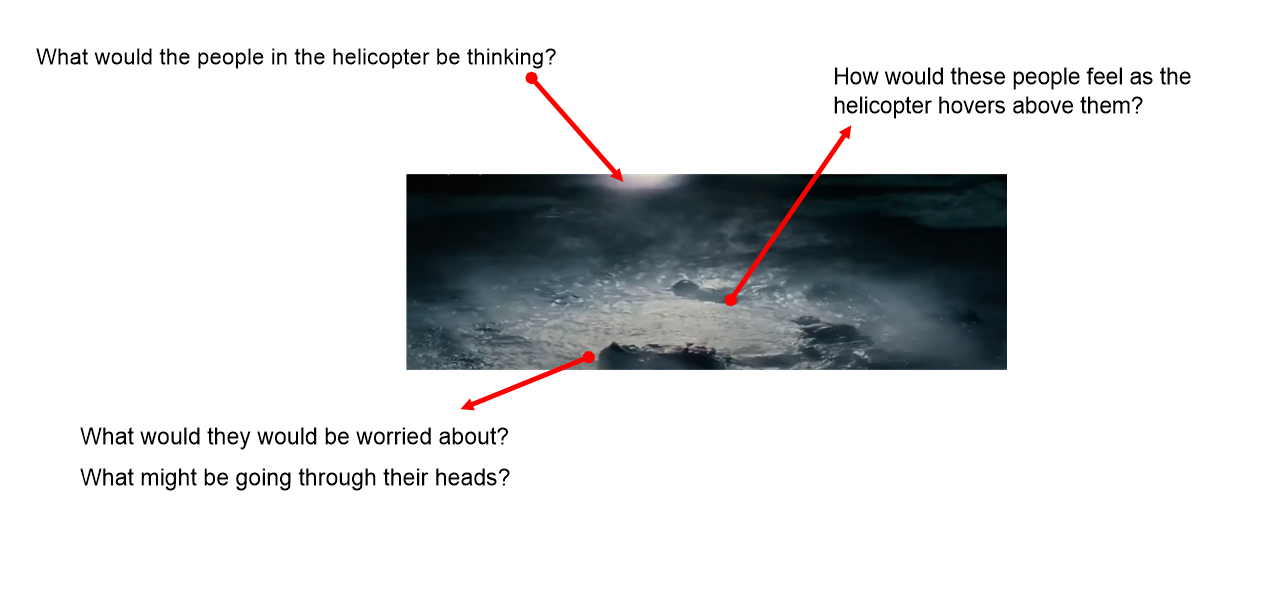 Boy 87StructureMy Story A helicopter arrives just as they have lost all hope. Shif and Almaz are pulled up to safety into the helicopter. They are in a bad way but alive. Resolution